   You are hereby summoned to attend the Meeting of the FINANCE COMMITTEE that will take place at Beeding and Bramber Village Hall on TUESDAY 20TH FEBRUARY 2024 commencing at 7.00pm.Members of the public are welcome to attend this meeting and may speak during the public adjournment  at the discretion of the Chairman. Stephen Keogh CiLCA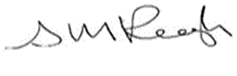 Clerk to the Parish Council						                14th February 2024Upper Beeding Parish Council operates under General Power of Competence since adopted on 14th May 2019. Minute reference C: 0519:29A G E N D AF: 0424:01	Apologies for absence – to receive and approve apologies for absence.F: 0424:02	Declaration of Councillors personal or prejudicial interest – to receive any declarations of interest as defined under the Localism Act 2011.F: 0424:03	Minutes of the last meeting - to consider for approval the minutes of the Finance Committee Meeting held on 20th February 2024F: 0424:04	Public Adjournment – to receive questions & comments from members of the public.F: 0424 :05	Annual Governance and Accountability Report (AGAR) – to review and discussAnnual ReturnReservesF: 0424 :06	Finance Report – To consider the Clerk’s ReportF: 0424: 07	2023-24 Final Accounts – to review year to date expenditure against budget and detailed reports, Earmarked Reserves, Balance SheetF: 0424:08	Matters raised by Councillors - to receive matters for information or for discussion in future agendas.Members of the public should be aware that being present at a meeting of the Council or one of its committees will be deemed as the person having given consent to being recorded (photograph, film or audio recording) at the meeting, by any person present.